                Конспект НОД в старшей группе  «Путешествие по жемчужинам Оренбургской области»Цель: Развивать интегративные качества в процессе индивидуальной и коллективной деятельности.Задачи:Образовательные:—  продолжить обучать умению работы с картой области.
— расширить их знания об уникальных природных объектах области (Бузулукский бор, озеро Развал, о пуховязальном промысле).Воспитательные:— воспитывать чувства патриотизма, гордости за свою малую Родину;
— способствовать тендерному воспитанию детей.Развивающие:— развивать навыки учебной деятельности;
— способствовать развитию логического мышления, связной речи;
Методы и приёмы: наглядный (рассматривание иллюстраций, просмотр презентации), словесный (беседа, чтение стихов, отгадывание загадок), практический (работа с картой, исследование свойств полезных ископаемых).Виды детской деятельности в НОД: игровая; коммуникативная; продуктивная; познавателно-исследовательская; музыкально-художественная; чтение художественной литературы.Ожидаемые результаты:— развитие у воспитанников интереса к истории русской культуры, к миру предметов и вещей;
— умения детей действовать самостоятельно;
— проявление эмоциональной отзывчивости в деятельности и общении со взрослыми и сверстниками;
— воспитание нравственных качеств;
— умение воспитанников решать интеллектуальные и личностные задачи;
— формирование универсальных предпосылок к учебной деятельности;
— расширение и активизация словарного запаса.Критерии оценки деятельности детей на занятии:1. Ребенок задает вопросы.
2. Активно участвует в продуктивной деятельности.
3. Проявляет самостоятельность.
4. Обращается за помощью к взрослому и детям и оказывает ее своим сверстникам.
5. Сопереживает.
6. Эмоционально реагирует.
7. Соподчиняет мотивы.
8. Проявляет волевое усилие.
9. Аргументирует самооценку.Оборудование: коллекция минералов и полезных ископаемых; оренбургские паутинки и палантины; пух оренбургских коз; иллюстрации и фотографии с изображением: Бузулукского бора, нефтяной вышки, газоперерабатывающего завода, металлургического завода, озера Развал; карта Оренбургской области.ТСО: музыкальный центр, компьютер, записи песен «Оренбургский платок», «Мы — с Оренбургской земли»Словарная работа:активный словарь: бор, шахтёры, металл, газ;
пассивный словарь: нефть, руда, металлурги.
Предварительная работа: разучивание стихов о паутинке, о профессиях; разучивание танца с пуховыми платками, марша; поделки флажков Оренбурга и Оренбургской области.Интеграция с образовательными областями: коммуникация, познание, музыка, безопасность, здоровье, чтение художественной литературы, художественное творчество.План НОД1. Вводная часть (3 минуты): мотивация детей, постановка цели.2. Основная часть (23 минуты): беседа, отгадывание загадок, работа с иллюстрациями, познавательно — исследовательская деятельность, чтение стихов, просмотр презентации, исполнение танца, слушание музыки.3. Заключительная часть (4 минуты): подведение итогов, музыкально-патриотический финал.СХЕМА ПЕРЕДВИЖЕНИЯ ДЕТЕЙ ПО ЗАЛУ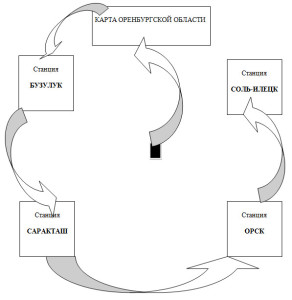 Ход непосредственной образовательной деятельностиЧасти НОД СодержаниеI. Вводнаячасть Воспитатель и дети входят в зал, приветствуют гостей.Воспитатель: Ребята, сегодня у нас будет необычное занятие.( обращаю внимание детей  на стол, где стоит посылка).Пока нас не было в группе нам принесли посылку. Посмотрим , что в этой посылке?  (ответы детей)Воспитатель с детьми открывают посылку.Воспитатель: Ребята, что это?Дети называют, что лежит в посылке (соль, шишки, пуховый платок, жемчужины)Воспитатель:Ребята, это то, чем славится наша область, но зачем же здесь жемчужины?Ребята, места, где мы сегодня побываем, называют жемчужинами Оренбургской области. Жемчужина это богатство. Это очень красивые и дорогие для сердца места. Это гордость нашей области Сегодня мы отправляемся с вами в путешествие по жемчужинам Оренбургского края.М.Р. - Ребята, в каком деревне  мы живем? Конечно, это с.чесноковка. А областной город Оренбург . А вокруг нашего города Оренбургараскинулись бескрайние земли, степи, поля, луга, леса и много-много городов,  деревень. Это все называется Оренбургская область. Она очень большая, такая, что на ее территории запросто смогли бы разместиться целых три небольших государства: Дания, Швеция и Голландия.Хотите больше узнать о нашей Оренбургской области? Тогда собирайтесь со мной. Дорога будет длинна да извилиста, поэтому мы будем отдыхать, а на отдыхе – плясать./УПРАЖНЕНИЕ «ЗМЕЙКА»,общий круг, деление на маленькие круги, общий круг- Ребята, что нам необходимо, чтоб не заблудиться и правильно попасть на место?Дети: Карта.Воспитатель: Правильно. (Показ карты). Это карта Оренбургской области./ смотрят на экран с картой Оренбургской области/- Найдите наш город и покажите его на карте.Дети находят Оренбург на карте.Воспитатель: Давайте посмотрим, где же находятся жемчужины Оренбургской области ).А на каком виде транспорта мы будем путешествовать?Дети: На поезде.Воспитатель: Предлагаю назвать наш поезд «Поездом дружбы», потому что все вы — друзья, согласны? Ну тогда — в путь!(Дети встают паровозиком и «едут» под музыку.)Воспитатель: Внимание! «Поезд дружбы» прибыл на станцию Саракташ!Воспит. Совсем недалеко от Оренбурга находится Саракташский район. Дети встают полукругом возле стенда с надписью «Саракташ»). Посёлок Саракташ находится в центральной части области и является центром Саракташского района. (Ребёнок отмечает его флажком на карте).Воспитатель: Но Саракташский район знаменит ещё и тем, что в нём зародился промысел, который по сей день является визитной карточкой Оренбургской области.Как вы думаете, о чём я говорю?Дети: Об оренбургском пуховом платке.Воспитатель: Посмотрите внимательно на эти замечательные изделия. Как вы думаете, за что их так ценят люди во всём мире?Дети: Они красивые, нарядные, лёгкие, пушистые, тёплые.Воспитатель: А ещё говорят, что оренбургская паутинка может уместиться в скорлупе гусиного яйца и её можно протянуть через обручальное кольцо. Хотите проверить?(С помощью детей проводится опыт)А получаются такие изумительные изделия благодаря необыкновенным свойствам пуха знаменитых оренбургских коз . (Рассматриваем образец пуха) И конечно же, благодаря золотым женским рукам оренбургских мастериц, которые вкладывают в каждый связанный платок частицу своей души.Воспитатель: Ой, а что это такое?  (Веретено, прялка.)Они нужны, чтоб вот из этого пуха получать вот такой клубочек пряжи, из которого вяжут платки.Муз ррук ости приезжающие из разных концов земли хотят купить в подарок паутинки  и Оренбургские пуховые платки. Во многих селениях Оренбуржья, чуть ли не в каждом сельском доме вяжут платки. Секреты мастерства передаются от матери к дочери, от бабушки к внучке. (Воспитатель берёт в руки паутинку). От чего каждый раз светлеет и радуется душа, отчего охватывает трепет нежности и удивления, когда берёшь в руки Оренбургский, ажурный пуховый платок - свой узор.   Вдохновлённый красотой оренбургского платка поэт В. Боков написал стихотворение, а композитор Г. Пономаренко — музыку к нему. Так родилась знаменитая песня «Оренбургский пуховый платок»./показ платков и паутинок/- Потрогайте их, какие они? /легкие теплые, мягкие, пушистые,красивые/Композитор Г. Пономаренко написал музыку к замечательной песне «Оренбургский пуховый платок» . Послушаем песню , а вы садитесь в кружок, прикасайтесь к платкам и постарайтесь прочувствовать, какое настроение передано в песне.Воспитатель: На этом мы прощаемся с гостеприимным Саракташским районом и отправляемся дальше.(Дети встают паровозиком и «едут» под музыку.)Воспитатель: Внимание! «Поезд дружбы» прибыл на станцию Соль — Илецк.(Дети встают полукругом возле стенда с надписью «Соль — Илецк») Воспитатель: Город Соль — Илецк расположен на юге нашей области. (Ребёнок отмечает его флажком на карте) Когда я произнесла слово Соль — Илецк, о чём вы сразу подумали? Дети: О соли, о солёном озере.Воспитатель: Правильно, город Соль-Илецк возник на месте богатейшего месторождения соли, очень чистой и качественной. Её добывают здесь уже почти 500 лет, а она не заканчивается. А чуть более 100 лет назад, во время весеннего половодья , разлившаяся река Песчанка затопила открытый карьер, где добывали соль. Так возникло уникальное солёное озеро Развал, единственное в России. (Рассматриваем иллюстрацию)  Как вы думаете, почему люди со всех уголков нашей страны стремятся приехать сюда?Дети: Отдохнуть, искупаться, полечиться.Воспитатель: Правильно, солёная вода, целебный воздух и лечебные грязи исцеляют от многих болезней: лечат суставы, болезни кожи. Посмотрите на соль.-На что она похожа? (На снег). Как и снег соль состоит из кристаллов. Потрогайте.-Какие кристаллы бывают? (мелкие и крупные)-Давайте проверим, есть ли запах у соли?-У соли есть вкус? Давайте проверим. (Растворяем соль в воде)-Для чего нам нужна соль? (Добавлять в пищу)-А еще солью посыпают зимой скользкие дорожки, покрытые льдом.-Посмотрите, что происходит со льдом? Он становится рыхлым и уже не скользко.Воспитатель: Ребята,  я кольцо нечаянно  уронила в воду, и не знаю, как его теперь достать.Воспитатель:  Вы сможете мне помочь.-Ребята, как можно достать кольцо со дна?Ответы детей.Воспитатель: У нас есть с собой соленая вода, а она обладает уникальным свойством, с помощью соленой воды, мы сможем поднять кольцо на поверхность. Соленая вода тяжелей и если ее добавить, то она вытолкнет кольцо на поверхность.- Ребята, теперь вы понимаете, что купаясь в соленом озере, можно легко удержаться на поверхности воды.М
МУЗ.рук.  -А вы знаете, чем еще славится Соль-Илецк? Отгадайте мою загадку:Этот плод едва обнимешь,Если слаб, то не поднимешь,На куски его порежь,Мякоть красную поешь.Дети: Арбуз.Воспитатель: А вы знаешь что такое арбуз: овощ, фрукт, или ягода?Ответы детей.Воспитатель: правильно , арбуз это ягода,  которые называют «лекарственным лакомством», так как они очень полезны для почек. Я всем рекомендую каждое лето посещать Соль-Илецкий курорт, чтобы укреплять своё здоровье.- Мы пойдем на арбузное поле, называется оно – бахча и посчитаем, сколько арбузов здесь выросло. Сначала будем считать шепотом, а затем прибавлять силу звука, будто удивляясь./УПРАЖНЕНИЕ НА РАЗВИТИЕ ГОЛОСОВОГО АППАРАТА«ОТ ШЕПОТА ДО КРИКА»/- Разрежем один арбуз, попробуем его на вкус и выдохнем на звук «А-а-а! », как бы наслаждаясь./УПРАЖНЕНИЕ НА РАЗВИТИЕ ДЫХАНИЯ/Спасибо Соль-Илецкому району, а мы отправляемся дальше(Дети встают паровозиком и «едут» под музыку.)Воспитатель: Внимание! «Поезд дружбы» прибыл на станцию Бузулук! (Дети встают полукругом возле стенда с надписью «Бузулук»)Воспитатель: Город Бузулук находится на западе нашей области. Отметьте его на карте флажком. (Ребёнок отмечает флажком). Бузулук является центром Бузулукского района. Что вы уже знаете об этом районе?Дети: Там находится Бузулукский бор.Воспитатель: А что такое бор?Дети: Лес, в котором растут сосны, ели.Воспитатель: Как огромный страж стоит Бузулукский бор на границе степей, оберегая их от опаляющего дыхания ветров — суховеев. Тем, кто побывал тут, навсегда запомнятся огромные сосны, устремлённые в небо, земляничные поляны и пляжи у чистой, как слеза, прозрачной реки Боровки. (Работа с иллюстрациями)Ребята, давайте подышим чистым воздухом в сосновом бору.Дыхательная гимнастика «Белочки»Дети, находятся в положении лежа, кладут ладонь на область диафрагмы.Белочки лежали,Белочки дышали.То животик поднимается (вдох,То животик опускается (выдох).Сели белочки, потрогали животики.То животик поднимается (вдох,То животик опускается (выдох).Любой лес — дом для многих животных и птиц. Как прекрасен и удивителен животный мир Бузулукского Бора.- Ребята, кого можно встретить в Бузулукском бору? Давайте узнаем жителей Бузулукского бора, отгадав загадки.Трав копытами касаясь, ходит по лесу красавец.
Ходит смело и легко, рога раскинув высоко. (Лось, олень)Кто по ёлкам ловко скачет и взлетает на дубы?
Кто в дупле орехи прячет, сушит на зиму грибы? (Белка)Я по дереву стучу, червяка добыть хочу.
Хоть и скрылся под корой, всё равно он будет мой. (Дятел)Под кустами, под ёлками, катится клубок с иголками. (Ёж)Серый зверь по лесу рыщет и себе добычу ищет. (Волк)Не ворона, не синица, как зовётся эта птица?
Примостилась на суку, раздалось в лесу «ку — ку».(Кукушка)Днём — молчит, а ночью — кричит. (Сова, филин)Воспитатель: Но Бузулукский район знаменит не только своим бором. С недавних пор его называют «нефтяной столицей» Оренбуржья, потому что в 1961 году здесь было открыто самое богатое в нашей области месторождение нефти. Посмотрите, в этой капсуле находится нефть. Давайте выясним, что же она из себя представляет? (Вместе с детьми выясняют, что это жидкость темно — коричневого цвета, маслянистая) А ещё нефть обладает резким запахом, который вреден для здоровья людей. Ребята, а для чего нам нужна нефть?Дети: Из неё делают бензин, керосин.Воспитатель: Правильно, из неё делают топливо для автомобилей, что очень важно в наше время, поэтому нефть называют «чёрным золотом». А добывают её из — под земли с помощью специальных нефтяных вышек.(Работа с иллюстрацией)Ребята, в природе там, где есть нефть, обычно встречается и другое полезное ископаемое — газ. Скажите, для чего людям нужен газ?Дети: Им заправляют автомобили, отапливают дома, на нём готовят пищу.Воспитатель: В Бузулукском районе добывают газ, но самое большое газовое месторождение в нашей области находится возле Оренбурга, там сейчас выстроен огромный газоперерабатывающий завод. (Работа с иллюстрацией) Нефть и газ — главное богатство нашей области. Но вы должны помнить, что они могут быть опасны, так как очень легко загораются и даже взрываются, если поднести к ним огонь. Поэтому обращаться с ними нужно очень осторожно.Добавить о вредеНу а мы прощаемся с Бузулукским районом и отправляемся дальше.(Дети встают паровозиком и «едут» под музыку.)А нам пора возвращаться домой. Наше путешествие подошло к концу. Но сначала давайте вспомним, о каких богатствах нашего края вы сегодня узнали?(Ответы детей)Воспитатель: Это конечно далеко не всё, чем славится наш Оренбургский край. Мы ещё не сказали о нашей знаменитой пшенице, о многочисленных природных и культурных памятниках, о знаменитых людях нашего края. Но уже то, что вы узнали, даёт вам право гордиться тем, что вы родились на оренбургской земле?Так давайте завершим наше путешествие праздничным шествием под песней нашего оренбургского автора Сергея Шмелёва «Мы — с оренбургской земли!» Возьмите флажки нашего города и нашей области, которые мы с вами изготовили.(Дети проходят маршем по залу и уходят)